РЕКОМЕНДАЦИИпо устранению неисправностей в мобильных телефонахНеисправности мобильных телефоновI. Телефон плохо « держит » батарею.Для этого вам нужно провести следующие действия:1.Взглянуть на информацию о расходе батареи:а) зайти в панель настроек «Батарея»; б) найти приложение с высоким энергопотреблением; в) закрыть его.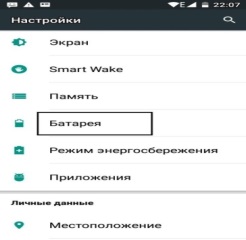 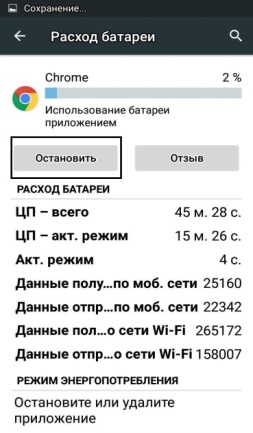 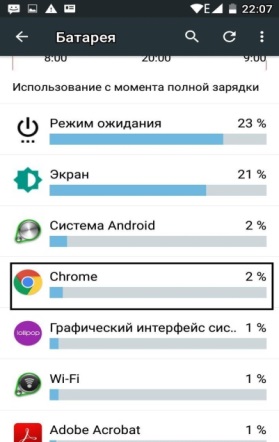 2.Калибровка батареи :а) разрядить до 0%; б) вытащить батарею; в) затем поставить ее в телефон и зарядить полностью; г) вытащить батарею и подождать 3-5 минут, затем обратно вставить батарею.Примечание:  батареи нельзя заряжать наполовину, их нужно заряжать полностью; С невстроенной батарейкой можете и справиться сами, попробовав заменить на другую, но если батарея встроенная и все наши советы вам не помогли, то обратитесь в сервисный центр. II. Не заряжается. Для этого вам нужно провести следующие действия:1.Проверка зарядного устройства. а) проверить целостность блока питания и провода;б) взять другое  зарядное устройство, которое подходит к вашему телефону и проверить пойдет зарядка или нет.2.Не исправен разъем для зарядки:а) проверить люфт провода вставленного в разъем для зарядки;Примечание: при большом люфте возможен плохой контакт, поэтому телефон и не заряжается.б) проверить чист разъем или нет;Примечание: для этого вы можете воспользоваться фонариком, посветив на внутреннюю часть разъема. Так как из-за грязи может быть  плохой контакт.в) сделать детальный осмотр разъема. Посмотреть все контакты целы, ничего не обломлено.3.Неисправна батарея:а) Это лечится только ее заменой.Примечание: советуем вам вставлять и вытаскивать провод из телефона аккуратно.III. Не включается:Для этого вам нужно провести следующие действия:а) попробовать поставить его на зарядку. Возможно в устройстве просто сел аккумулятор;б) сильный износ батареи за долгое время пользование. Это лечится только ее заменой;в) вспомнить не залили вы его водой. В таком случае вам нужно будет обратиться к специалисту;г) вспомнить не роняли ли вы устройство. В такой ситуации могла повредиться кнопка включения ее мембрана. Осмотрите устройство внешне.IV. Не видит сим-карту.Для этого вам нужно провести следующие действия:а) вынуть сим-карту и вставит другую рабочую сим-карту(по возможности). И проверить видит ее телефон или нет;б) вставить вашу сим-карту в другое мобильное устройство.Примечание: если сим-карта заработала, то неисправен разъем под сим-карту в вашем устройстве, но в случаи того, что вашу сим-карту не видит другой телефон, значит вам нужно заменить эту сим-карту на другую.в) проверить чист ли разъем под сим-карту;г) проверить внешне целостность всех контактов;д) перезагрузите телефон (возможно был просто программный сбой).V. Перезагружается или зависает.Для этого вам нужно провести следующие действия:а) сбросить все настройки телефона;Примечания: перед этим желательно сделать резервную копию данных, чтобы потом их можно было установить.б) проверить  наличие вирусов на телефоне с помощью антивируса и удалить их при наличии;в) обновить все приложения, а также версию (по при наличии обновлений).VI. Перегревается.а) удалить все не нужные приложения с устройства;б) в настройках отключить ненужные приложения, которые работают в фоне; 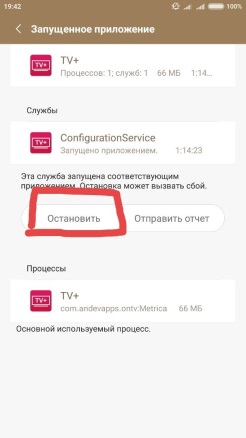 в) проверить наличие вирусов на телефоне.VII. Не работает камера.а) проверьте наличие вирусов;б) обновите версию ПО;в) сбросьте настройки телефона;г) почистите кэш приложения камера.VIII. Не ловит сеть.а) перезагрузите устройство;б) вытащите и вставьте сим- карту;Примечание: если телефон не ловит сеть только с вашей сим- картой, значит, неисправна сим-карта.г) проверьте наличие вирусов на устройстве.IX. Динамик хрипит, в микрофон вас плохо слышно.а) проверьте чистоту сетки динамика;б) проверьте чистоту отверстия под микрофон.X. Не работают наушники.а) проверьте чистоту разъема под наушники;б) проверьте целостность провода самих наушников.Если наши советы не помогли, обратитесь в сервисный центр. Сами не пытайтесь разобрать свой телефон, вы можете только сломать еще больше.